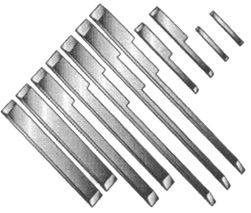 Міністерство освіти і науки України Університет економіки та права „КРОК”Інститут управління природними ресурсами ІНФОРМАЦІЙНИЙ ЛИСТШАНОВНІ КОЛЕГИ!Запрошуємо Вас взяти участь у Науково-практичній  конференції „Соціальні та економічні аспекти ефективного використання природних ресурсів”,яка відбудеться 28 квітня 2017 рокуу Інституті управління природними ресурсамиСекції роботи конференції:Підвищення ефективності використання природних ресурсів в умовах соціально-економічних викликів глобалізаційних процесів.Активізація інвестиційної діяльності сільських територій в умовах адміністративно-територіальної реформи. Соціально-правові чинники формування земельних відносин у сучасних умовах.Регламент роботи конференції:Доповідь – 10 хв., виступ – 5 хв.,повідомлення – до 5 хв.План роботи конференції:1030-1100 – реєстрація учасників конференції; 1100-1230 – відкриття конференції, пленарне засідання;1230 – 1330 – обідня перерва;1330 – 1530 – засідання секцій;1530 – 1600 – підсумкове пленарне засідання.1600–1800 – відвідування культурно-історичних пам’яток м. Коломия; державного Княждвірського ботанічного заказника; приватної садиби зеленого туризму «Гомул» с. Шешори Косівського району” (по окремому плану).Для участі у конференції з публікацією тез доповідіпросимо до 26 квітня 2017 року надіслати на електронну адресу  pvnziupr@ukr.net  оргкомітету конференції:1.  Заявку учасника конференції (зразок подано нижче).2.  Тези доповіді.ВИМОГИ ДО ТЕЗ ДОПОВІДЕЙ:Обсяг тез – 5 сторінок на форматі сторінки А4 з полями: зліва – 3 см; справа – 1,5 см; зверху та знизу – 2 см. Шрифт – Times New Roman, розмір – 14 з міжрядковим інтервалом – 1,5. Абзацний відступ – 1,25 см. Вирівнювання по ширині листа. Рисунки мають бути скомпоновані у вигляді єдиного об’єкту. Список використаних джерел від 5 до 8 пунктів, згідно з ДСТУ 7.1-2006 та наказу ВАК України № 342. Матеріали, які не відповідають зазначеним вимогам, до друку не приймаються. Відповідальність за поданий матеріал тез доповідей несуть автори.Тези доповіді, підписані автором, подавати у друкованому та електронному варіантах на адресу Інституту.Доповіді учасників конференції будуть опубліковані у збірнику наукових праць ІнститутуЗАЯВКАучасника Науково-практичної конференції„Соціальні та економічні аспекти ефективного використання природних ресурсів”АДРЕСА  ОРГКОМІТЕТУ:78200, м. Коломия, Івано-Франківська обл., вул. Тютюнника 11А, тел. (03433) 3-44-57, факс (03433) 2-66-96e-mail: iupr@live.krok.edu.uaОРГАНІЗАЦІЙНИЙ КОМІТЕТФутулуйчук В.М. – голова оргкомітету конференції, директор Інституту управління природними ресурсами Університету економіки та права „КРОК”, к.і.н., доцент кафедри гуманітарно-правових дисциплінФедорак В.І. – завідувач кафедри фундаментальних, загальноекономічних дисциплін і туризму Інституту управління природними ресурсами Університету економіки та права „КРОК”, к.е.н., доцентСоколова О.Г. – секретар, старший викладач кафедри землеустрою та кадастру Інституту управління природними ресурсами Університету економіки та права „КРОК”З повагою,оргкомітет  конференціїПрізвище, ім’я, по-батьковіНауковий  ступіньВчене званняМісце роботи (повна  назва організації)ПосадаКонтактний телефонПоштова адреса для листуванняЕ-mailФорми участі у конференції(необхідне підкреслити)Тільки  усна доповідьТільки публікація тез/статті Публікація  тез/статті + усна доповідьПовна назва доповіді  Запланований напрям